Hier sind eine Reihe von Verständnisfragen zum Film ...                                       Name:_________________________Datenbank Chemikalien -  AK #Kappenberg Chemie-4:38 minWie gelangt man zu den Informationen über eine bestimmte SubstanzWie kann man die Chemikalienliste filtern?Welche für die Benutzung in der Schule wichtigen Merkmale einer Substanz sind in der Datenbank aufgeführt?AKKappenberg
Datenbank - SchulchemikalienX051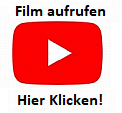 